KEPUTUSAN LURAH NAMBANGAN KIDULKECAMATAN MANGUHARJO KOTA MADIUNNOMOR : 042/ 17 /401.302.9/2022TENTANGPENUNJUKAN PEJABAT PENGELOLA INFORMASI DAN DOKUMENTASI PEMBANTU KELURAHAN NAMBANGAN KIDUL KECAMATAN MANGUHARJO KOTA MADIUNLURAH NAMBANGAN KIDULLampiPEJABAT PENGELOLA INFORMASI DAN DOKUMENTASI (PPID) PEMBANTUKELURAHAN NAMBANGAN KIDUL KECAMATAN MANGUHARJOKOTA MADIUN                                  Lampiran Keputusan Lurah Nambangan Kidul Nomor	: 042/ 17 /401.302.9/2022Tanggal	: 18 Mei 2022STRUKTUR ORGANISASIPEJABAT PENGELOLA INFORMASI DAN DOKUMENTASI ( PPID ) PEMBANTUKELURAHAN NAMBANGAN KIDUL KECAMATAN MANGUHARJOKOTA MADIUNDAFTAR INFORMASI PUBLIK PPID PEMBANTU KELURAHAN NAMBANGAN KIDUL KECAMATAN MANGUHARJO KOTA MADIUNTAHUN 2020KOTA MADIUN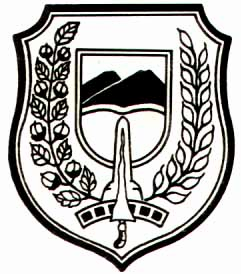 PEMERINTAH KOTA MADIUNKECAMATAN MANGUHARJOKELURAHAN NAMBANGAN KIDULJalan Merak No. 4 B Madiun, Kode Pos : 63128 Jawa Timur Telepon ( 0351 ) 467967Website http://www.madiunkota.go.idMenimbang::a.bahwa pengelolaan informasi dan dokumentasi publik di Kelurahan Nambangan Kidul Kecamatan manguharjo perlu dikelola secara optimal;bahwa pengelolaan informasi dan dokumentasi publik di Kelurahan Nambangan Kidul Kecamatan manguharjo perlu dikelola secara optimal;b.bahwa sesuai dengan Keputusan Walikota Madiun Nomor : 042-401.109/21/2017 tentang Pembentukan Pengelola Layanan Informasi dan Dokumentasi dan Penunjukan Pejabat Pengelola Informasi dan Dokumentasi di Lingkungan Pemerintah Kota Madiun;bahwa sesuai dengan Keputusan Walikota Madiun Nomor : 042-401.109/21/2017 tentang Pembentukan Pengelola Layanan Informasi dan Dokumentasi dan Penunjukan Pejabat Pengelola Informasi dan Dokumentasi di Lingkungan Pemerintah Kota Madiun;c.bahwa berdasarkan pertimbangan sebagaimana dimaksud dalam huruf a dan huruf b, perlu menetapkan Keputusan Lurah Nambangan Kidul Kecamatan Manguharjo Kota Madiun tentang Pejabat Pengelola Informasi dan Dokumentasi Pembantu di Kelurahan Nambangan Kidul Kecamatan Manguharjo Kota Madiun.bahwa berdasarkan pertimbangan sebagaimana dimaksud dalam huruf a dan huruf b, perlu menetapkan Keputusan Lurah Nambangan Kidul Kecamatan Manguharjo Kota Madiun tentang Pejabat Pengelola Informasi dan Dokumentasi Pembantu di Kelurahan Nambangan Kidul Kecamatan Manguharjo Kota Madiun.Mengingat::1.Undang-Undang Nomor 14 Tahun 2008 tentang Keterbukaan Informasi Publik;Undang-Undang Nomor 14 Tahun 2008 tentang Keterbukaan Informasi Publik;2.Undang-Undang Nomor 12 Tahun 2011 tentang Pembentukan Peraturan Perundang-undangan;Undang-Undang Nomor 12 Tahun 2011 tentang Pembentukan Peraturan Perundang-undangan;3.Undang-Undang Nomor 5 Tahun 2014 tentang Aparatur Sipil Negara;Undang-Undang Nomor 5 Tahun 2014 tentang Aparatur Sipil Negara;4.Undang-Undang Nomor 23 Tahun 2014 tentang Pemerintahan Daerah sebagaimana telah beberapa kali diubah terakhir dengan Undang- Undang Nomor 9 Tahun 2015;Undang-Undang Nomor 23 Tahun 2014 tentang Pemerintahan Daerah sebagaimana telah beberapa kali diubah terakhir dengan Undang- Undang Nomor 9 Tahun 2015;5.5.Peraturan Pemerintah Nomor 61 Tahun 2010 tentang Pelaksanaan Undang-Undang Nomor 14 Tahun 2008 tentang Keterbukaan Informasi Publik;Peraturan Pemerintah Nomor 61 Tahun 2010 tentang Pelaksanaan Undang-Undang Nomor 14 Tahun 2008 tentang Keterbukaan Informasi Publik;6.6.Peraturan Menteri Dalam Negeri Nomor 03 Tahun 2017  tentang Pedoman Pegelolaan Pelayanan Informasi dan Dokumentasi di Lingkungan Kementerian Dalam Negeri dan Pemerintah Daerah;7.7.Peraturan Komisi Informasi Nomor 1 Tahun 2010 tentang Standar Layanan Informasi Publik;8.8.Peraturan Daerah Kota Madiun Nomor 15 Tahun 2011 tentang Pelayanan Publik;9.9.Peraturan Daerah Kota Madiun Nomor 03 Tahun 2016 tentang Pembentukan dan Susunan Perangkat Daerah;10.10.10.Peraturan Daerah Kota Madiun Nomor 40 Tahun 2016 tentang Uraian Tugas Pokok dan Fungsi Perangkat Daerah;11.11.11.Keputusan Walikota Madiun Nomor : 042-401.109/ 21 /2017 tentang Pembentukan Pengelola Layanan Informasidan Dokumentasi dan Penunjukan Pejabat Pengelola Informasi dan Dokumentasi di Lingkungan Pemerintah Kota Madiun;12.12.12.Peraturan Walikota Madiun Nomor 20 Tahun 2017 tentang Pedoman Pengelolaan Pelayanan Informasidan Dokumentasi di Kelurahan Nambangan Kidul Kecamatan Manguharjo Kota Madiun.MEMUTUSKAN :Menetapkan::PERTAMA::Menunjuk Pejabat Pengelola Informasi dan Dokumentasi Pembantu di Kelurahan Nambangan Kidul Kecamatan Manguharjo Kota Madiun, dengan susunan keanggotaan sebagaimana tercantum dalam Lampiran Keputusan ini.Menunjuk Pejabat Pengelola Informasi dan Dokumentasi Pembantu di Kelurahan Nambangan Kidul Kecamatan Manguharjo Kota Madiun, dengan susunan keanggotaan sebagaimana tercantum dalam Lampiran Keputusan ini.Menunjuk Pejabat Pengelola Informasi dan Dokumentasi Pembantu di Kelurahan Nambangan Kidul Kecamatan Manguharjo Kota Madiun, dengan susunan keanggotaan sebagaimana tercantum dalam Lampiran Keputusan ini.Menunjuk Pejabat Pengelola Informasi dan Dokumentasi Pembantu di Kelurahan Nambangan Kidul Kecamatan Manguharjo Kota Madiun, dengan susunan keanggotaan sebagaimana tercantum dalam Lampiran Keputusan ini.KEDUA::Pejabat Pengelola Informasi dan Dokumentasi  Pembantu sebagaimana dimaksud pada Diktum “PERTAMA” mempunyai tugas:Pejabat Pengelola Informasi dan Dokumentasi  Pembantu sebagaimana dimaksud pada Diktum “PERTAMA” mempunyai tugas:Pejabat Pengelola Informasi dan Dokumentasi  Pembantu sebagaimana dimaksud pada Diktum “PERTAMA” mempunyai tugas:Pejabat Pengelola Informasi dan Dokumentasi  Pembantu sebagaimana dimaksud pada Diktum “PERTAMA” mempunyai tugas:a.a.Membantu Pejabat Pengelola Informasi dan Dokumentasi Utama melaksanakan tanggungjawab, tugas, dan kewenangannya;Membantu Pejabat Pengelola Informasi dan Dokumentasi Utama melaksanakan tanggungjawab, tugas, dan kewenangannya;b.b.Menyampaikan informasi dan dokumentasi kepada Pejabat Pengelola Informasi dan Dokumentasi Utama dilakukan paling sedikit 6 (enam) bulan sekali atau sesuai kebutuhan;Menyampaikan informasi dan dokumentasi kepada Pejabat Pengelola Informasi dan Dokumentasi Utama dilakukan paling sedikit 6 (enam) bulan sekali atau sesuai kebutuhan;c.c.Melaksanakan kebijakan teknis informasi dan dokumentasi sesuai dengan tugas pokok dan fungsinya;Melaksanakan kebijakan teknis informasi dan dokumentasi sesuai dengan tugas pokok dan fungsinya;d.d.Menjamin ketersediaan dan akselerasi layanan informasi dan dokumentasi bagi pemohon informasi secara cepat, tepat, berkualitas dengan mengedepankan prinsip - prinsip pelayanan prima ;Menjamin ketersediaan dan akselerasi layanan informasi dan dokumentasi bagi pemohon informasi secara cepat, tepat, berkualitas dengan mengedepankan prinsip - prinsip pelayanan prima ;Menjamin ketersediaan dan akselerasi layanan informasi dan dokumentasi bagi pemohon informasi secara cepat, tepat, berkualitas dengan mengedepankan prinsip - prinsip pelayanan prima ;e.e.mengumpulkan, mengolah dan mengompilasi bahan dan data lingkup komponen di lingkungan Perangkat Daerah masing-masing menjadi bahan informasi publik;mengumpulkan, mengolah dan mengompilasi bahan dan data lingkup komponen di lingkungan Perangkat Daerah masing-masing menjadi bahan informasi publik;mengumpulkan, mengolah dan mengompilasi bahan dan data lingkup komponen di lingkungan Perangkat Daerah masing-masing menjadi bahan informasi publik;f.f.menyampaikan laporan pelaksanaan kebijakan teknis dan pelayanan informasi dan dokumentasi kepada Pejabat Pengelola Informasi dan Dokumentasi Utama secara berkala dan sesuai dengan kebutuhan.menyampaikan laporan pelaksanaan kebijakan teknis dan pelayanan informasi dan dokumentasi kepada Pejabat Pengelola Informasi dan Dokumentasi Utama secara berkala dan sesuai dengan kebutuhan.menyampaikan laporan pelaksanaan kebijakan teknis dan pelayanan informasi dan dokumentasi kepada Pejabat Pengelola Informasi dan Dokumentasi Utama secara berkala dan sesuai dengan kebutuhan.KETIGA:Segala biaya yang dikeluarkan sebagai akibat pelaksanaan keputusan ini dibebankan pada Anggaran Pendapatan dan Belanja Daerah Kota Madiun.Segala biaya yang dikeluarkan sebagai akibat pelaksanaan keputusan ini dibebankan pada Anggaran Pendapatan dan Belanja Daerah Kota Madiun.Segala biaya yang dikeluarkan sebagai akibat pelaksanaan keputusan ini dibebankan pada Anggaran Pendapatan dan Belanja Daerah Kota Madiun.Segala biaya yang dikeluarkan sebagai akibat pelaksanaan keputusan ini dibebankan pada Anggaran Pendapatan dan Belanja Daerah Kota Madiun.Segala biaya yang dikeluarkan sebagai akibat pelaksanaan keputusan ini dibebankan pada Anggaran Pendapatan dan Belanja Daerah Kota Madiun.KEEMPAT:Keputusan ini mulai berlaku pada tanggal ditetapkan dan apabila dikemudian hari terdapat kekeliruan akan dibetulkan kembali.Keputusan ini mulai berlaku pada tanggal ditetapkan dan apabila dikemudian hari terdapat kekeliruan akan dibetulkan kembali.Keputusan ini mulai berlaku pada tanggal ditetapkan dan apabila dikemudian hari terdapat kekeliruan akan dibetulkan kembali.Keputusan ini mulai berlaku pada tanggal ditetapkan dan apabila dikemudian hari terdapat kekeliruan akan dibetulkan kembali.Keputusan ini mulai berlaku pada tanggal ditetapkan dan apabila dikemudian hari terdapat kekeliruan akan dibetulkan kembali.Lampiran Keputusan Lurah Nambangan KidulLampiran Keputusan Lurah Nambangan KidulLampiran Keputusan Lurah Nambangan KidulNomor:042/ 17 /401.302.9/2022Tanggal:18 Mei 2022NOJABATANJABATAN DALAM DINAS1.Atasan PPID:Lurah Nambangan Kidul2.PPID Pembantu:Sekretaris Kelurahan3.Sekretaris:Unsur Staf Sekretaris Kelurahan4.Bidang Pelayanan Informasi dan Dokumentasia. Koordinator:Kasi. Pemerintahanb. Anggota:Unsur Staf Pemerintahan5.Bidang Pengolah Data dan Klasifikasi Informasia. Koordinator:Kasi. Pembangunan dan Trantibumb. Anggota:Tenaga Upahan6.Bidang Penyeselesaian Sengketa Informasia. Koordinator:Kasi. Pemberdayaan Masyarakat dan Sosialb. Anggota:-LURAH NAMBANGAN KIDULRAHMA INDAH HERIASTUTI, SPPenata Tingkat INIP. 19840407 201001 2 021LURAH NAMBANGAN KIDULRAHMA INDAH HERIASTUTI, SPPenata Tingkat INIP. 19840407 201001 2 021NOJENIS INFORMASIRINGKASAN INFORMASIPENANGGUNG JAWABBENTUK INFORMASIBENTUK INFORMASIBENTUK INFORMASIJENIS INFORMASIJENIS INFORMASIJENIS INFORMASIJENIS INFORMASIRETENSI ARSIPONLINECETAKREKAMBERKALASETIAP SAATSERTA MERTADIKECUALIKAN1Profil PemerintahKota Madiun2Alamat Kantor dan Nomor Telp. Kantor, Kecamatan dan KelurahanInformasi alamat dan nomor telepon Kel Nambangan Kidul Kec Manguharjo Kota MadiunPPID PEMBANTUSelama Berlaku3Monografi Kel Nambangan Kidul Kec Manguharjo Kota MadiunKumpulan Data Kel Nambangan Kidul Kec Manguharno Kota MadiunPPID PEMBANTUSelama Berlaku4Struktur Organisasi dan Struktur PPID PembantuStruktur dan Struktur PPID Pembantu  Kel Nambangan Kidul Kec Manguharjo Kota MadiunPPID PEMBANTUSelama Berlaku5Visi Misi Kel Nambangan Kidul Kec Manguharjo Kota MadiunVisi dan Misi Kel Nambangan Kidul Kec Manguharjo Kota MadiunPPID PEMBANTUSelama Berlaku6Kinerja Badan Publik7Selayang Pandang Program Kegiatan dan Anggaran Kel Nambangan Kidul Kec Manguharjo Kota MadiunGambaran Umum Kel Nambangan Kidul Kec Manguharjo Kota MadiunPPID PEMBANTUSelama Berlaku8Laporan Akses Informasi9Waktu Pelayanan Informasi PublikInformasi hari dan jam pelayanan informasi publikPPID PEMBANTUSelama Berlaku10Laporan Keuangan11RUP - SKPDInformasi RUP Satuan Kerja Perangkat DaerahPPID PEMBANTUSelama Berlaku13LKPDInformasi Laporan Keuangan Kel Nambangan Kidul Kec Manguharjo Kota MadiunPPID PEMBANTUSelama Berlaku14Peraturan Badan Publik15Peraturan Perundang-undangan, keputusan dan kebijakan yang disahkanInformasi Peraturan Perundang-Undangan, Keputusan, dan Kebijakan yang disahkanPPID PEMBANTUSelama Berlaku16Tata Cara Memperoleh Informasi Publik17Prosedur Layanan Informasi PublikInformasi Prosedur Layanan Informasi PublikPPID PEMBANTUSelama Berlaku18Tata Cara PengaduanPengaduan Penyalahgunaan Wewenang atau PelanggaranInformasi Pengaduan Penyalahgunaan Wewenang atau PelanggaranPPID PEMBANTUSelama Berlaku19Seputar Madiun20Seputar Kegiatan Kel Nambangan Kidul Kec Manguharjo Kota MadiunInformasi Seputar Kegiatan Kel Nambangan Kidul Kec Manguharjo Kota MadiunPPID PEMBANTUSelama Berlaku